Федеральное государственное бюджетное образовательное учреждение высшего образования «Красноярский государственный медицинский университет имени профессора В.Ф. Войно-Ясенецкого» Министерства здравоохранения Российской Федерации Фармацевтический колледжДневникУчебной практики по МДК 04.01 «Теория и практика лабораторных микробиологических и иммунологических исследований» Алексеенко Екатерины АлександровныФИОМесто прохождения практики: Фармацевтический колледжс «28» мая 2022г.   по «03» июня 2022г. Руководитель практики: преподаватель Донгузова Е. ЕКрасноярск, 2022В результате учебной практики обучающийся долженПриобрести практический опыт:ПО 1. - применения техники бактериологических, вирусологических, микологических и иммунологических исследований.ОсвоитьУмения:У.1 Принимать, регистрировать, отбирать клинический материал, пробы объектов внешней среды и пищевых продуктов;У.2 Готовить исследуемый материал, питательные среды, реактивы и оборудование для проведения микроскопических, микробиологических и серологических исследований;У.3 Проводить микробиологические исследования клинического материала, проб объектов внешней среды и пищевых продуктов;У.4 Оценивать результат проведенных исследований, вести учетно-отчетную документацию;У.8 Проводить утилизацию отработанного материала, дезинфекцию и стерилизацию, используемой в лаборатории посуды, инструментария, средств защиты рабочего места и аппаратуры;Знания:З.1 Задачи, структура, оборудование, правила работы и техники безопасности в микробиологической лаборатории;З.2 Общие характеристики микроорганизмов, имеющие значение для лабораторной диагностики;З.3Требования к организации работы с микроорганизмами III - IV групп патогенности;Программа учебной практикиВ результате прохождения практики студенты должны уметь самостоятельно:Организовать рабочее место для проведения микробиологических исследований.Готовить препарат для окраски, выполнять методики окраски согласно алгоритмамГотовить питательные среды и производить посев.Делать выводы по проведенным исследованиям.Пользоваться приборами в лаборатории.Провести дезинфекцию биоматериала, отработанной посуды, стерилизацию лабораторной посуды.По окончании практики студент долженпредставить в колледж следующие документы:Дневник с оценкой за практику;Текстовый отчет по практике (положительные и отрицательные стороны практики, предложения по улучшению подготовки в колледже, организации и проведению практики).Цель учебной практики:Ознакомление со структурой микробиологической лаборатории и организацией работы среднего медицинского персонала. Формирование основ социально-личностной компетенции путем приобретения студентом навыков межличностного общения с медицинским персоналом и пациентами;Задачи учебной практикиизучить нормативную документацию;регистрировать исследуемый материал;готовить рабочее место;проводить микробиологические исследования, проб объектов внешней среды или пищевых продуктов;оценить результат проведенных исследований;проводить утилизацию отработанного материала.Тематический план учебной практики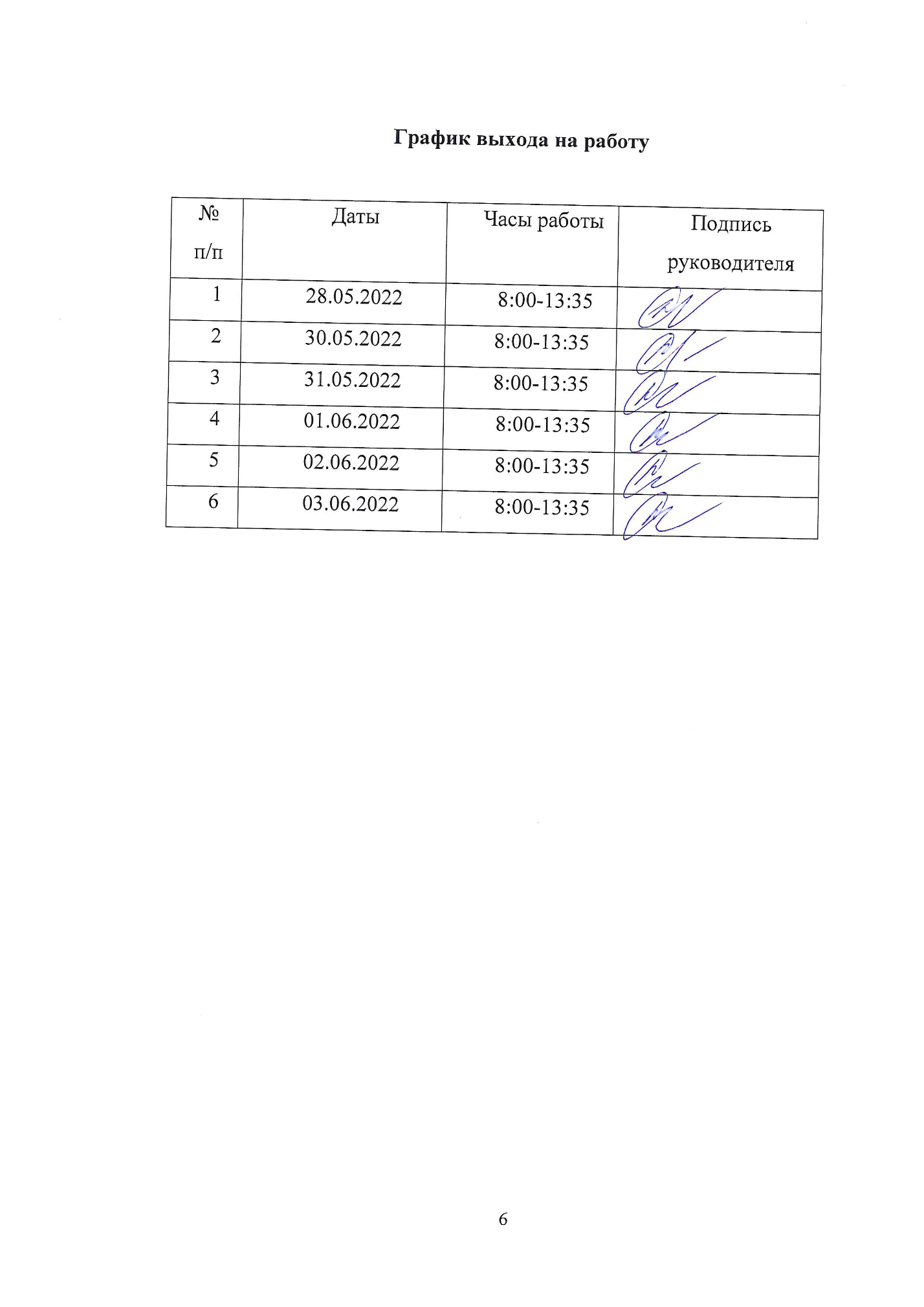 ПЕРВЫЙ ЭТАП БАКТЕРИОЛОГИЧЕСКОГО ИССЛЕДОВАНИЯЗабор материала для исследования с выходом на внешние объекты.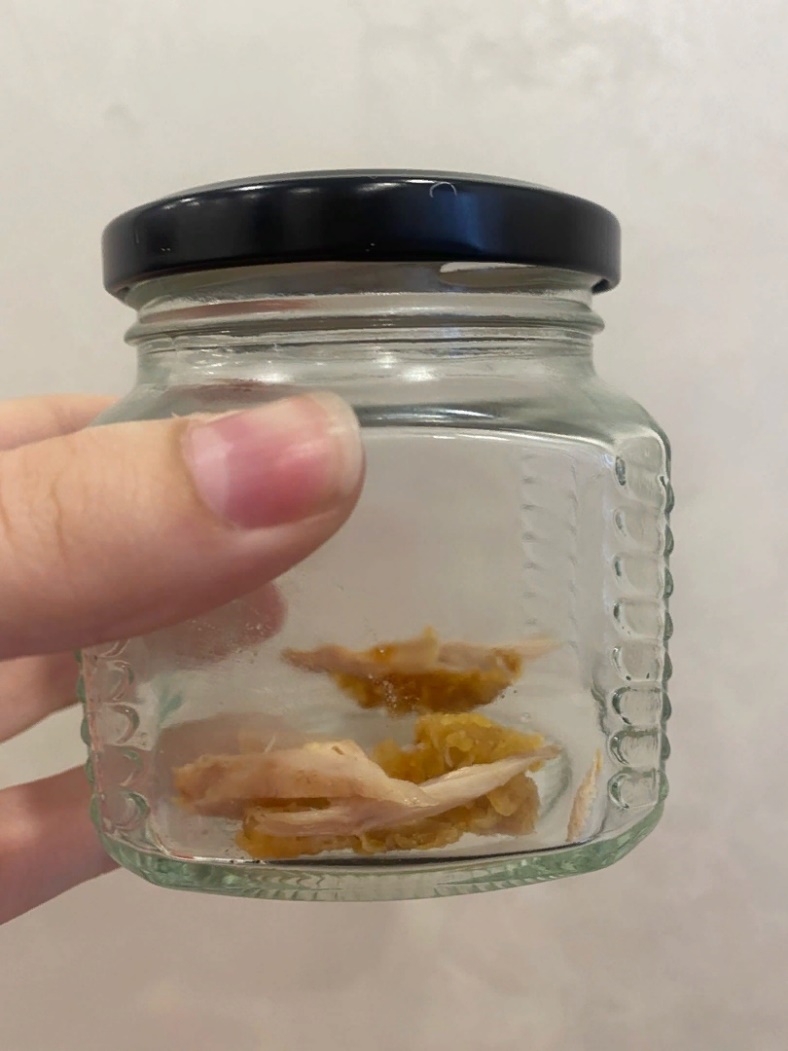 Рисунок1-Взятие материалаИнструктаж: 1. Работа в микробиологической лаборатории требует строго соблюдать правила, т. к. исследование проводится с патогенными микроорганизмами. Соблюдение этих правил необходимо для обеспечение не только личной безопасности, но и безопасности окружающих.2.Находиться и работать в лаборатории в халатах, колпаках и сменной обуви.3. Пользоваться только отведенным рабочим местом и оборудованием, как меньше ходить по лаборатории.4. Не принимать пищу.5. Не выносить материал, посуду, оборудование из лаборатории.6. Соблюдать чистоту и опрятность.  До и после работы следует мыть руки и обрабатывать рабочий стол дезинфицирующим раствором.7. После работы с патогенным и условно патогенным материалом, инструменты, посуду, предметные стекла подлежат обеззараживанию в дезинфицирующем растворе, либо в автоклаве, любо в пламени спиртовки.8. Если разобьется посуда или разольется жидкость, содержащая заразный материал, необходимо сообщить об этом руководителю и тщательно все продезинфицировать.Вывод: Мы провели первый этап бактериологического исследования-забор материала. Изучили правила техники безопасности.ВТОРОЙ ЭТАП БАКТЕРИОЛОГИЧЕСКОГО ИССЛЕДОВАНИЯПриготовление простых питательных сред.  Посев на питательные среды исследуемых объектов различными способами.Заполнить таблицу «Классификация питательных сред».Таблица 1. Классификация питательных средЗапишите требования, предъявляемые к средам.1. Должны содержать все необходимые питательные вещества, в том числе факторы роста (белки, углеводы, минеральные соли, витамины)2. Должны быть изотоничны – содержание 0,9% NaCl3. Оптимальная кислотность – pH 7,2-7,44. Оптимальная консистенция от жидкой до плотной5. СтерильныЗапишите этапы приготовление питательных сред1. Расчет и взвешивание ингредиентов в соответствии с рецептурой2.  Варка питательных сред3. Розлив по пробиркам и чашкам Петри4. Стерилизация5. Контроль стерильности (в термостат на 2 суток при t 37 градусов)Приготовьте среду МПА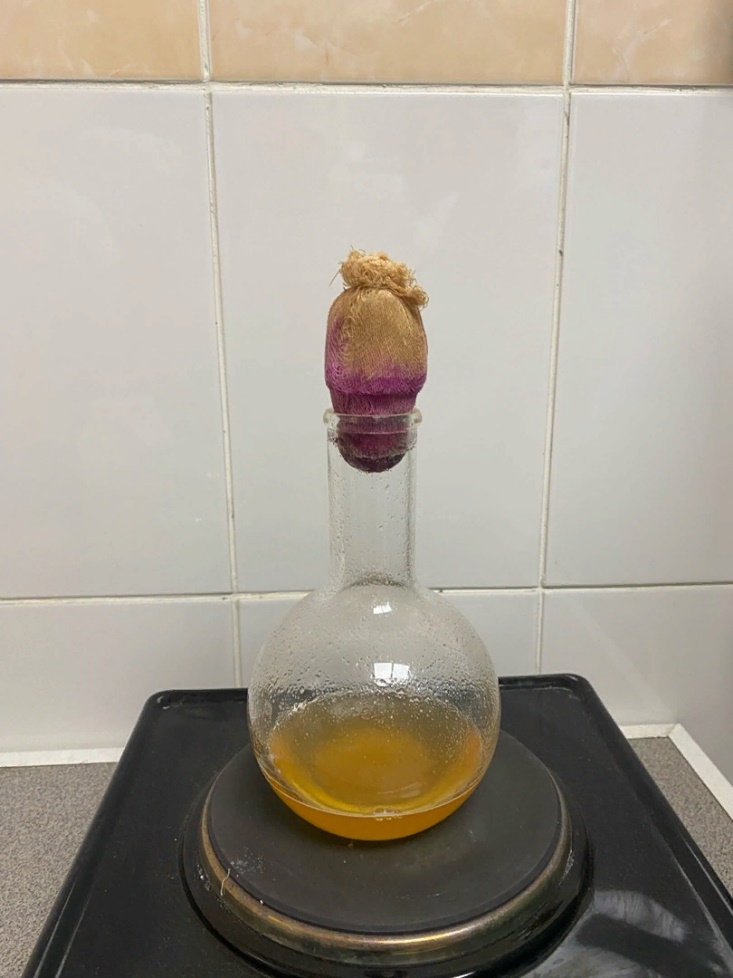 Рисунок 2- Варка среды МПАПриготовьте среду ЭНДО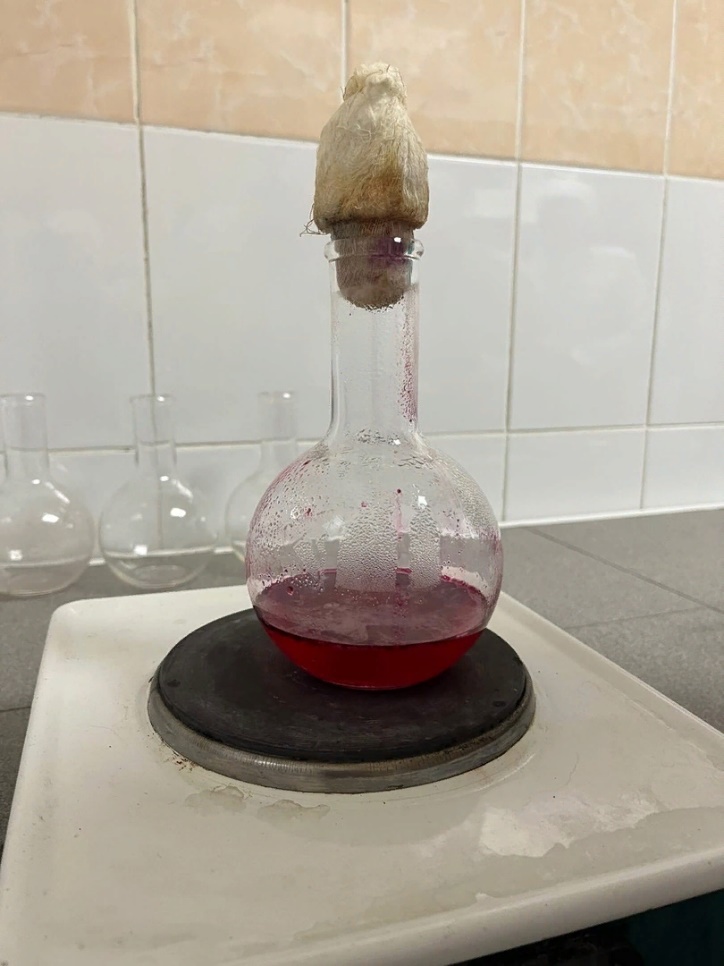 Рисунок 3- Варка среды Эндо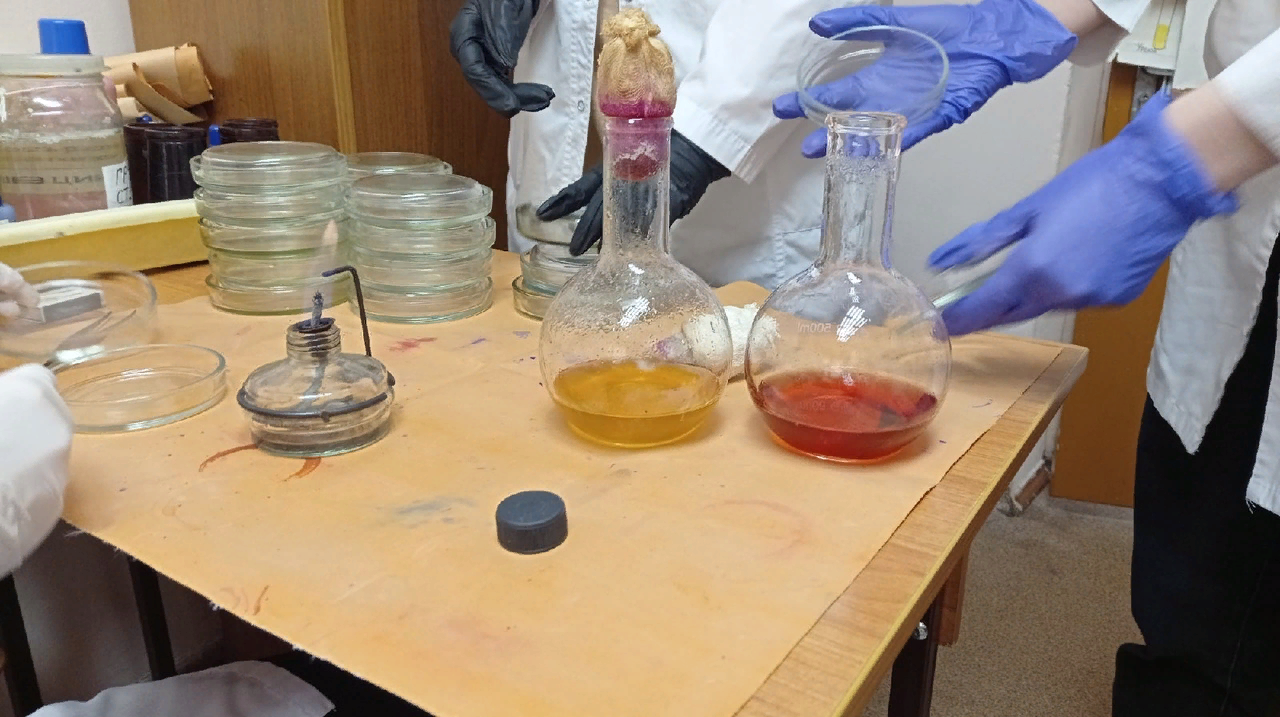 Рисунок 4- Разлив сред по чашкам ПетриПровести посев исследуемого материала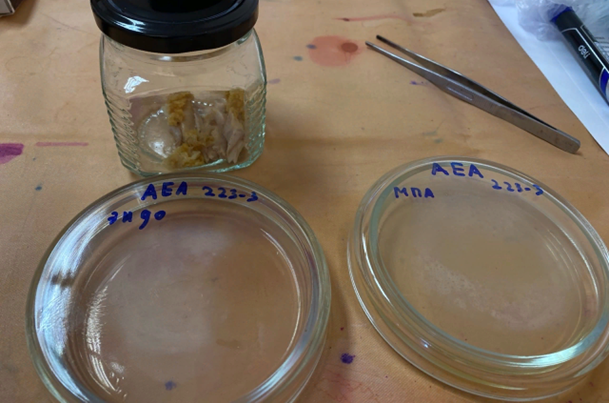 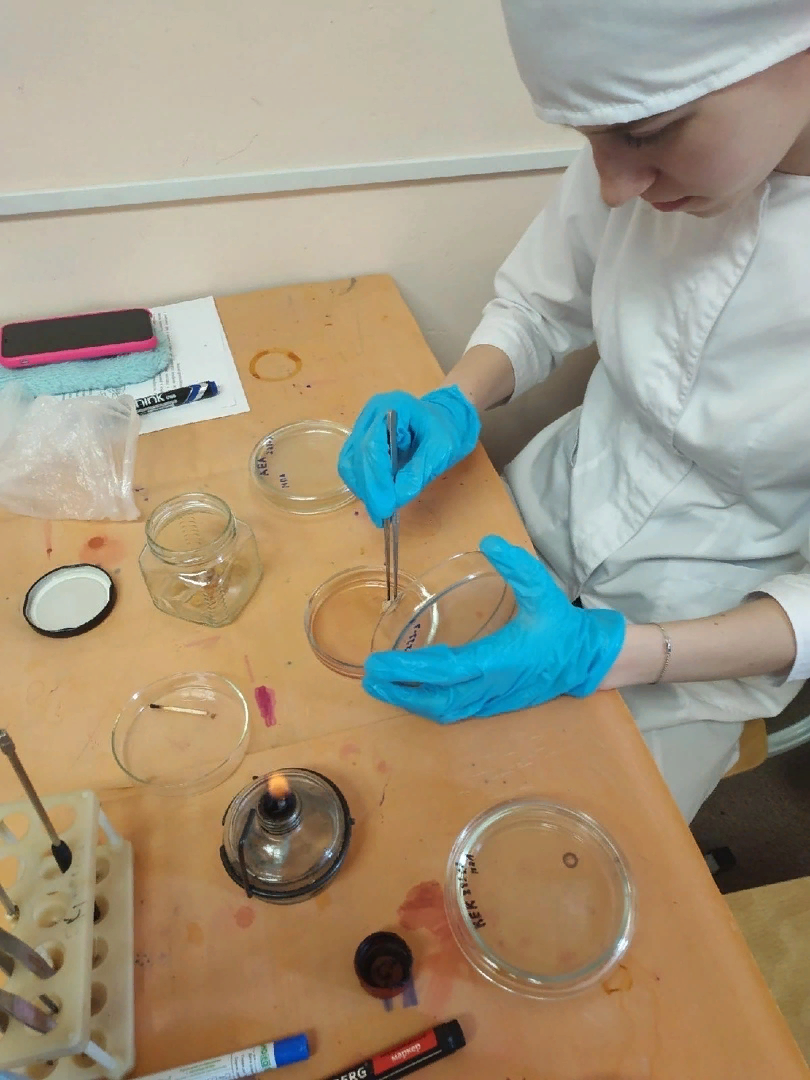 Рисунок 5, 6 – Посев материала на питательные средыПосев методом отпечаткаЧасть материал берут пинцетом, прикладывают на поверхность среды несколько раз.Приготовить почвенную взвесьВзвесить 10 г почвы и поместить в термостойкую колбу. Затем добавить 100 мл воды. Взболтать, довести до кипения для уничтожения не споровых микроорганизмов.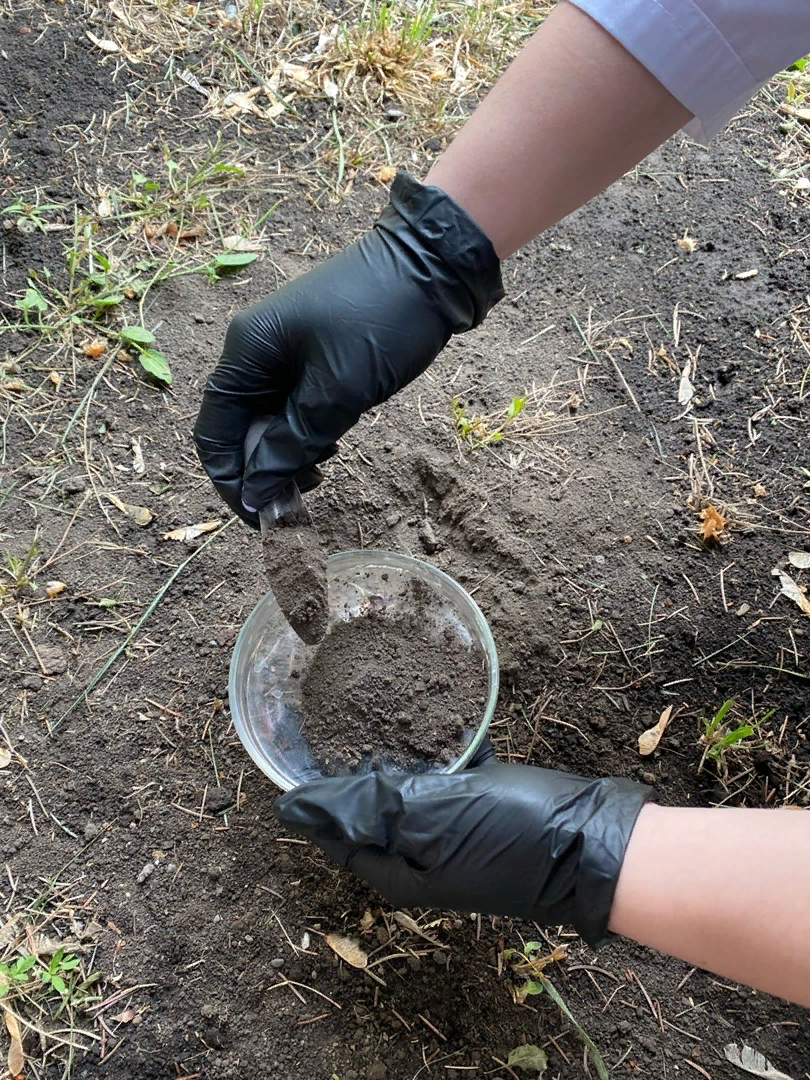 Рисунок 7- Сбор почвы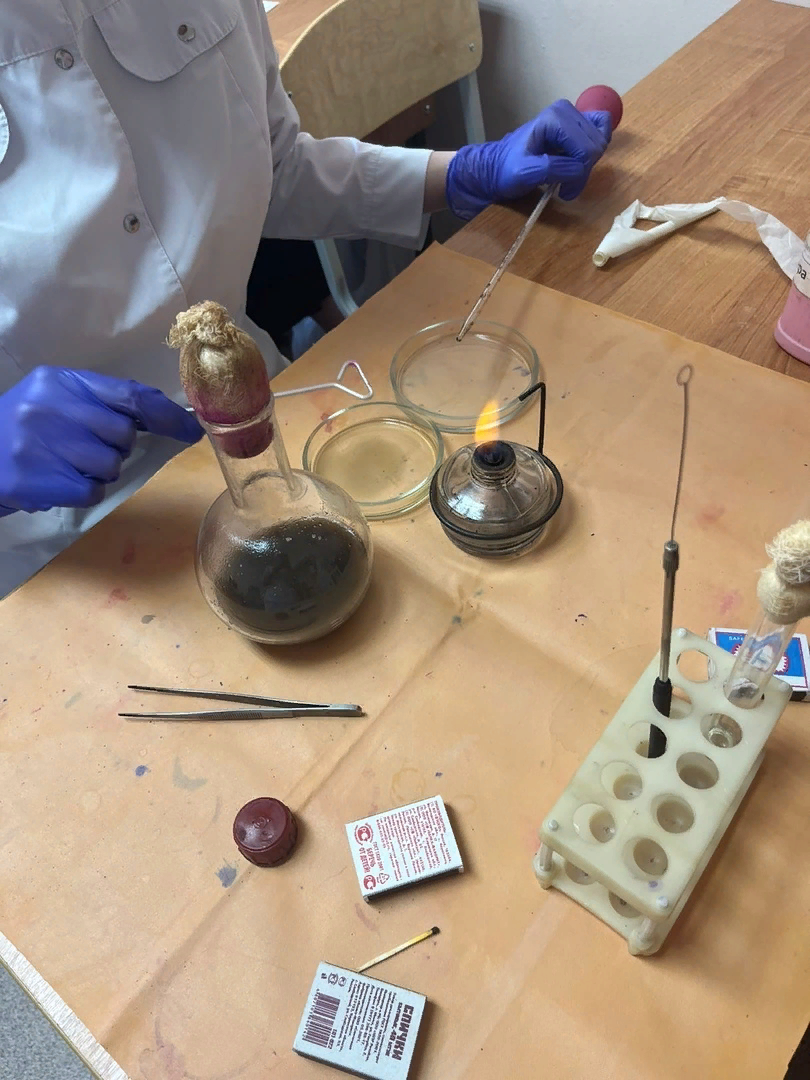 Рисунок 8- Посев шпателемВывод: Мы выполнили второй этап бактериологического исследования- приготовили среды МПА и Эндо, посеяли собранный материал в чашки петри. Приготовили почвенную взвесь.ТРЕТИЙ ЭТАП БАКТЕРИОЛОГИЧЕСКОГО ИССЛЕДОВАНИЯИзучение морфологических и культуральных свойств выращенных культур. Приготовление дифференциально-диагностических сред. Пересев на чистую культуру.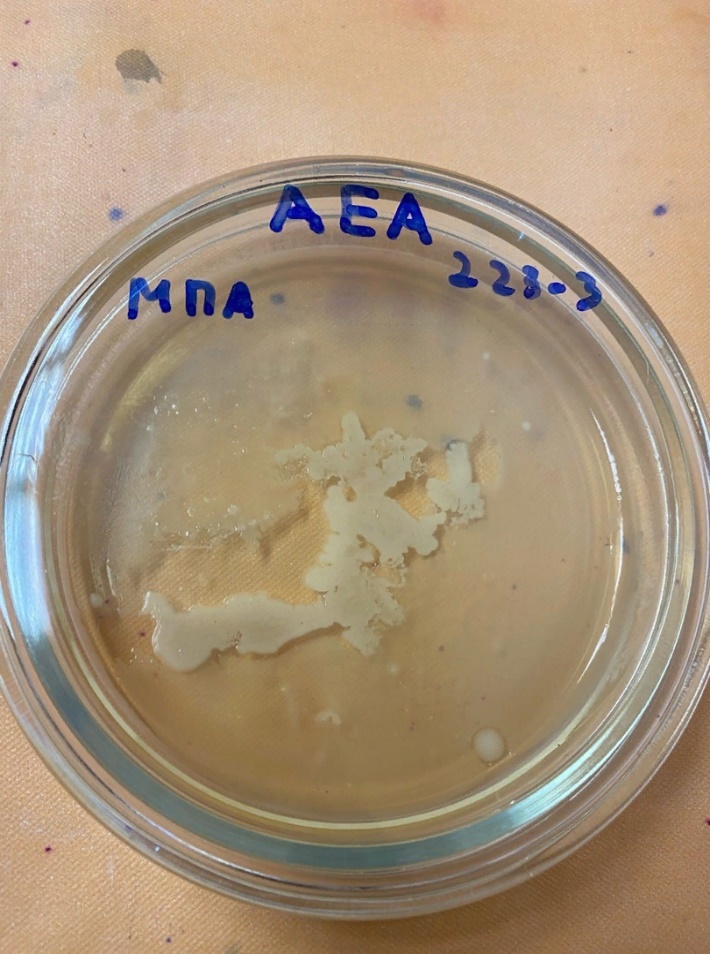 Рисунок 9- Посеянная культура на среде МПА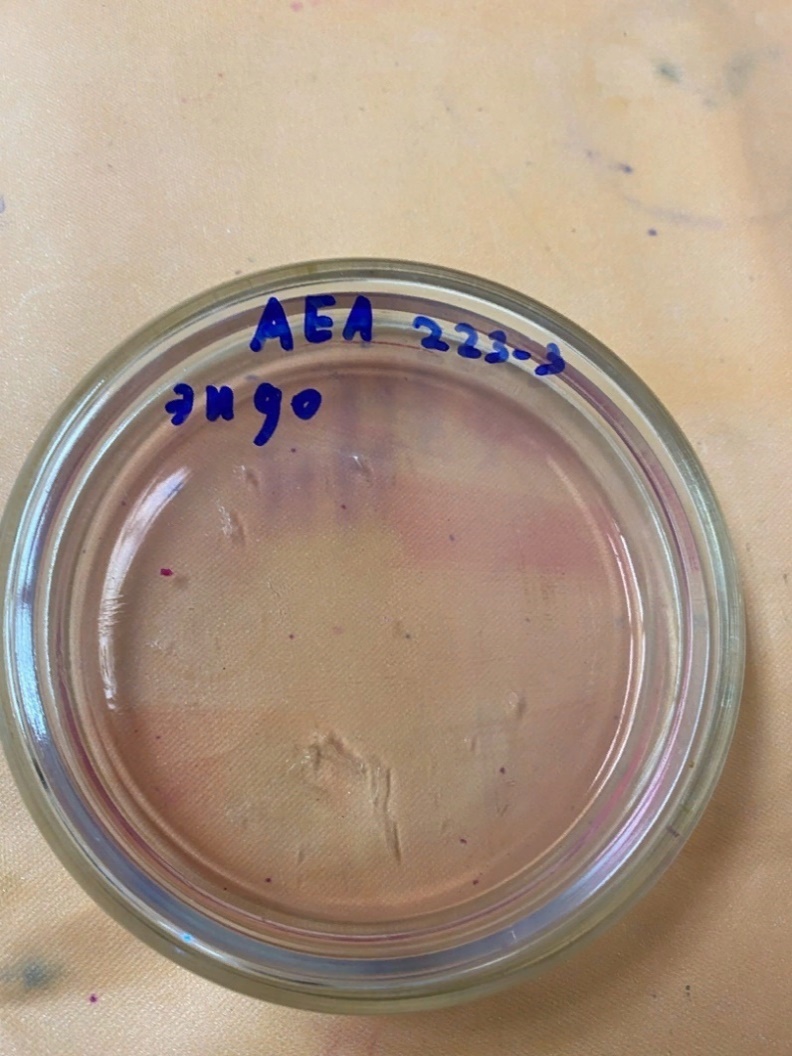 Рисунок 10- Посеянная культура на среде Эндо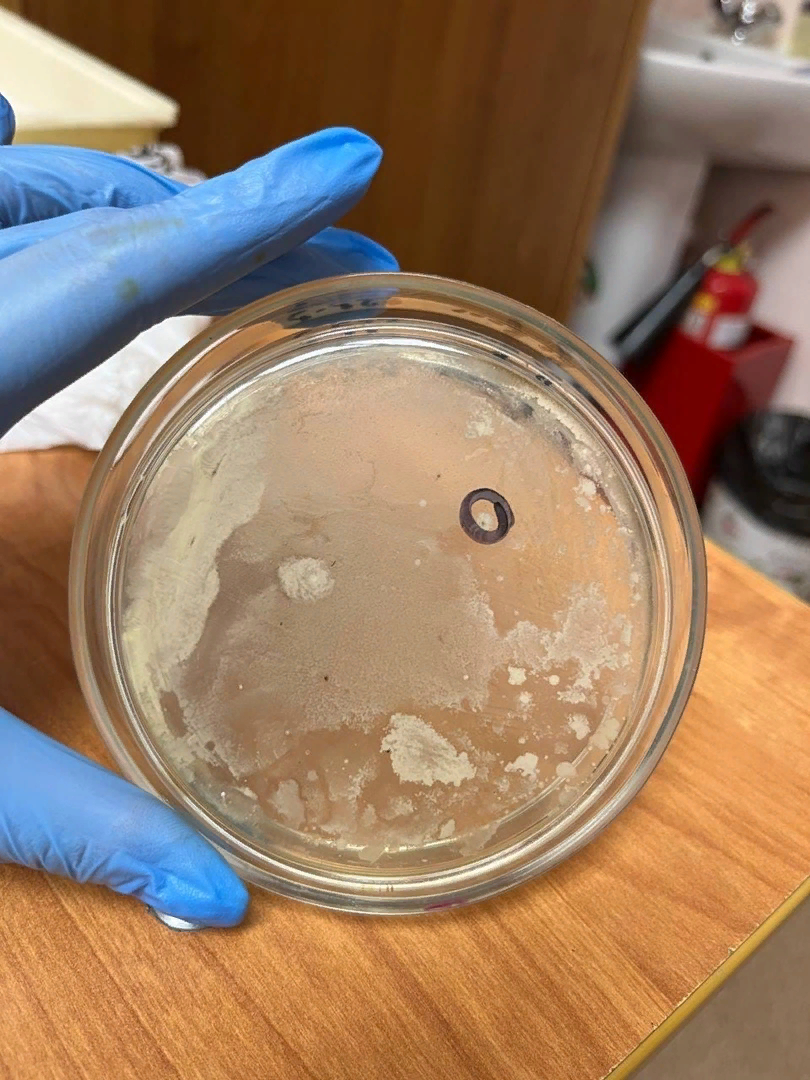 Рисунок 11- Почвенная взвесь на среде МПАОпределение культуральных свойств микроорганизмов на плотной и жидкой средах (в соответствии с чек-листом)1. Рассмотреть чашку с колониями в проходящем свете невооруженным глазом, отобрать «подозрительную» изолированную колонию и отметить ее карандашом по стеклу или маркером2. Взять линейку и измерить диаметр колонии со дна чашки3. Открыть чашку, рассмотреть «подозрительную» колонию с помощью лупы. Чашку закрыть.4. Охарактеризовать колонию по следующим критериям: - форма (правильная круглая, неправильная); - размер (мм); - цвет (бесцветная, белая, желтая, кремовая и т.д.); - профиль (плоская, выпуклая, кратерообразная, конусообразная и т.д.); - поверхность (гладкая, шероховатая, морщинистая и т.д.); - характер края (ровный, неровный, фестончатый, зубчатый и т.д.); - прозрачность (прозрачная, непрозрачная, полупрозрачная); - структура (однородная, зернистая, радиально исчерченная и т.д.) Описать колонии с использованием таблицы 2.Таблица 2. Характеристика колонийОпределите морфологические свойства культуры.Провести окраску по Грамму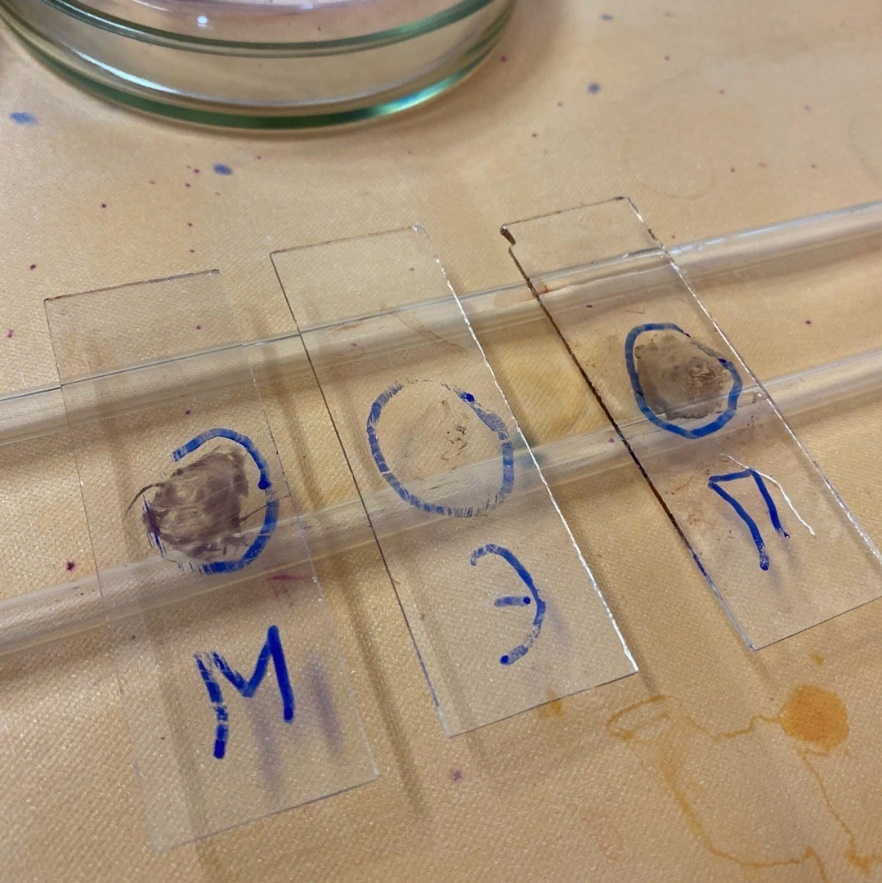 Рисунок 12- Мазки, окрашенные методикой по Грамму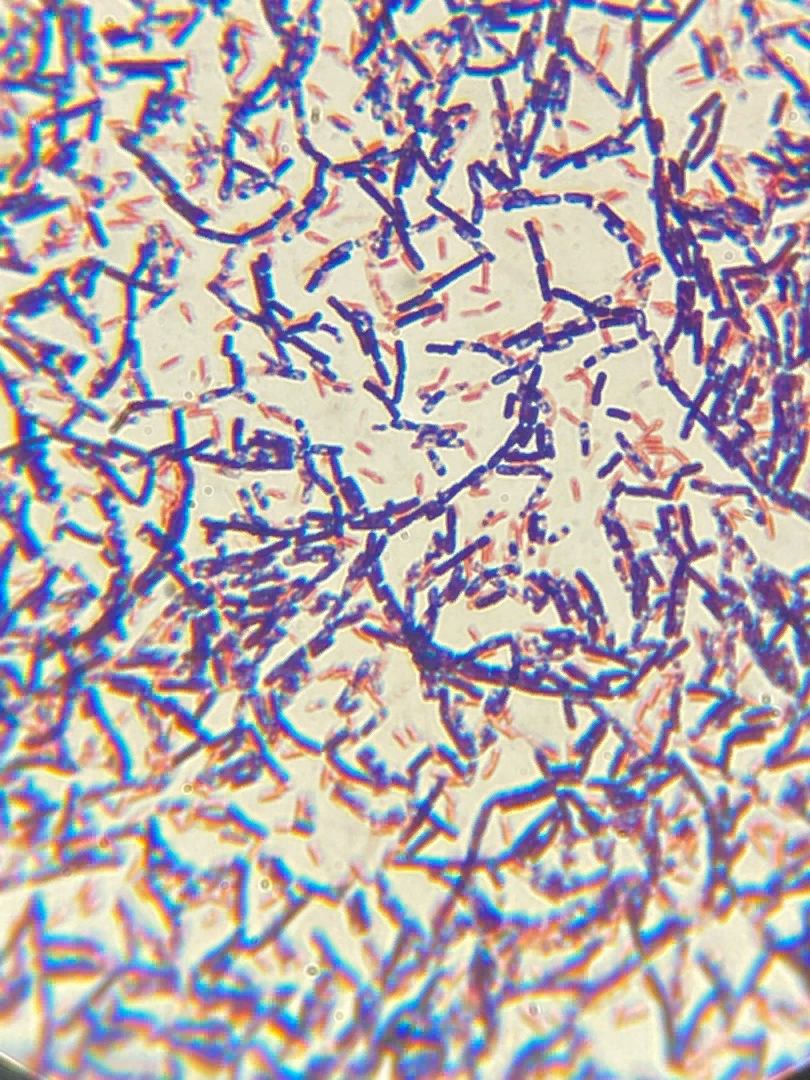 Грамположительные стрептобактерии, диплобактерии.Грамотрицательные собственно палочки, диплобактерии.Рисунок 13- Окраска по грамму микроорганизмов, выращенных на среде МПА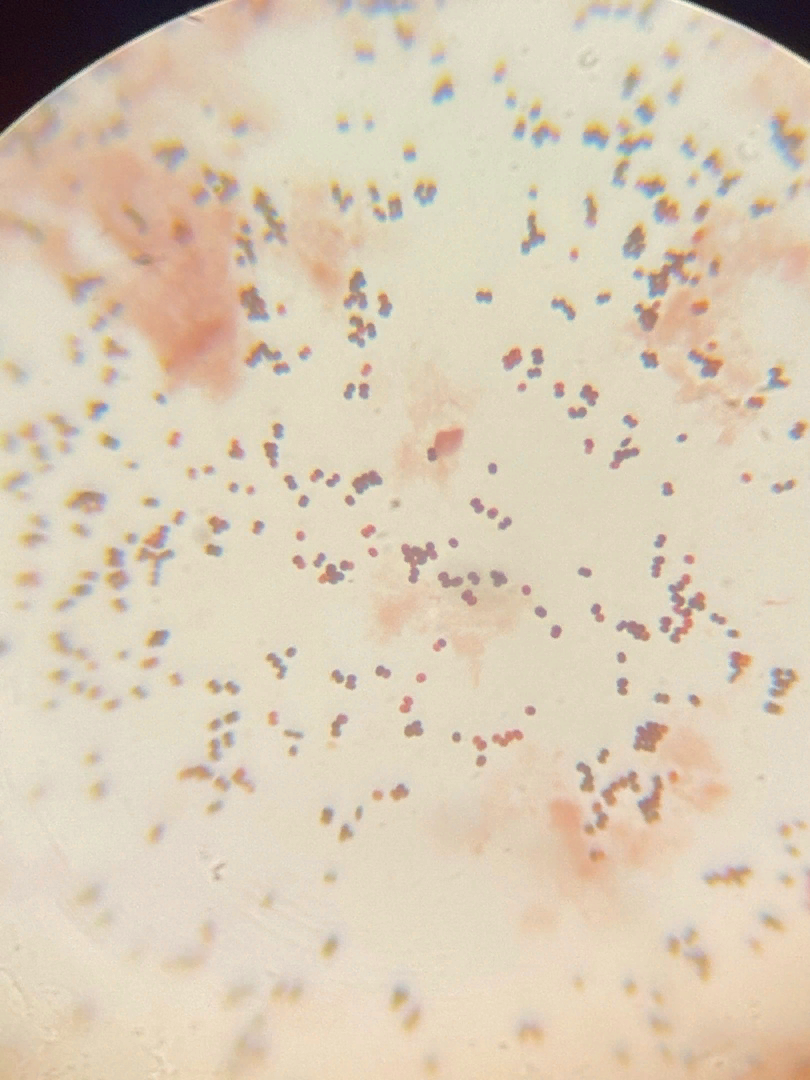 Грамположительные микрококки, диплококки, тетракокки, сарцины.Грамотрицательные микрококки, диплококки, стрептококки.Рисунок 14- Окраска по грамму микроорганизмов, выращенных на среды Эндо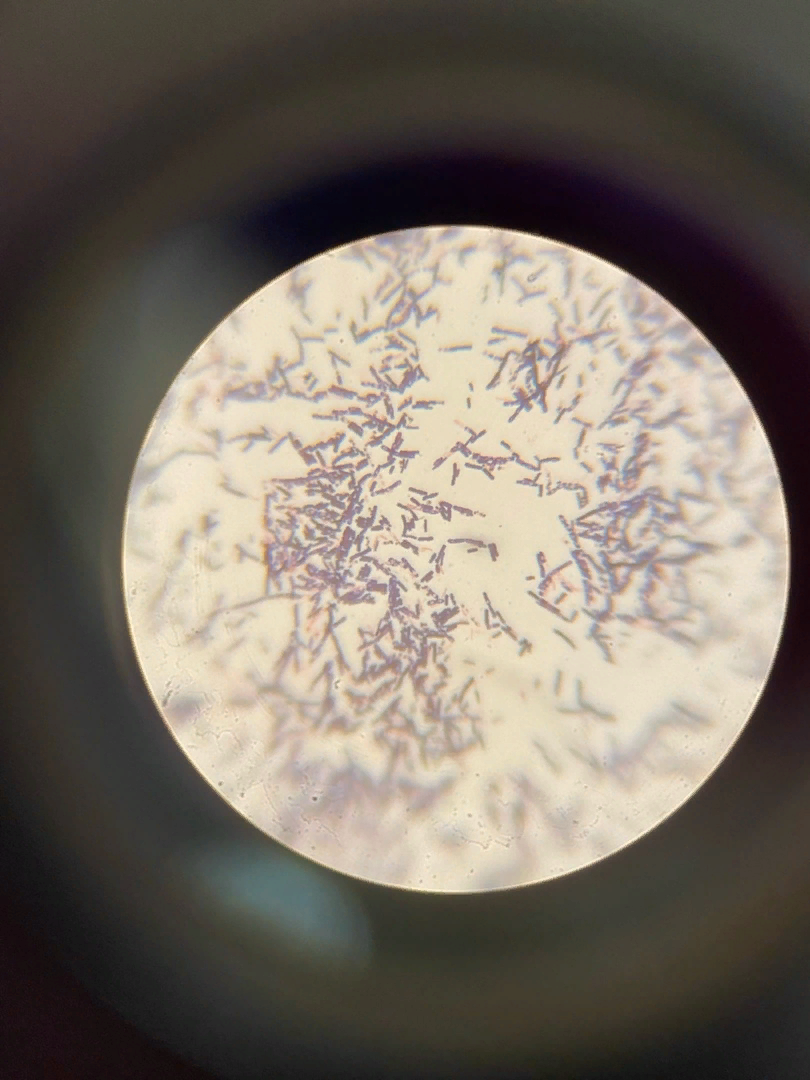 Грамположительные диплобактерии, стрептобактерииГрамотрицательные собственно палочкиРисунок 15- Окраска по грамму микроорганизмов почвенной взвесиПроизведите посев для выделения чистой культуры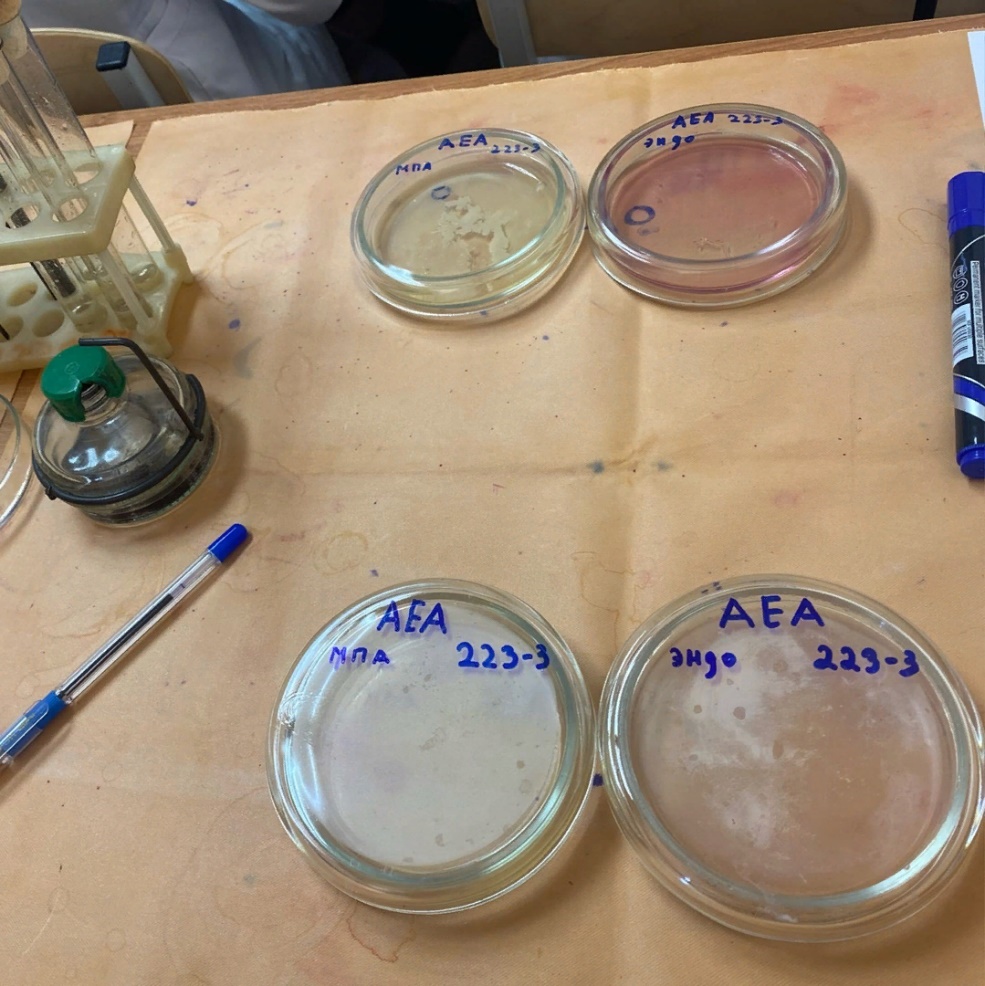 Рисунок 16- Подготовка к посеву чистой культуры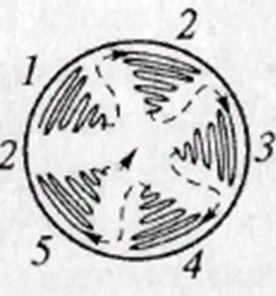 Посев по секторамЧашку со стороны дна расчерчивают на секторы. Посев производят зигзагообразными движениями от края чашки к центру. Необходимо следить, чтобы штрихи не заходили на соседний сектор.Вывод: Мы выполнили третий этап бактериологического исследования- изучили морфологические свойства, с помощью окраски по Грамму и культуральные свойства, в соответствии с чек-листом выращенных культур. Пересели на чистую культуру подозрительные колонии.ЧЕТВЕРТЫЙ ЭТАП БАКТЕРИОЛОГИЧЕСКОГО ИССЛЕДОВАНИЯПроверка чистоты культуры. Приготовление дифференциально-диагностических сред. Пересев на дифференциально-диагностические среды.Провести учет выделенной культуры (культуральные и морфологические свойства)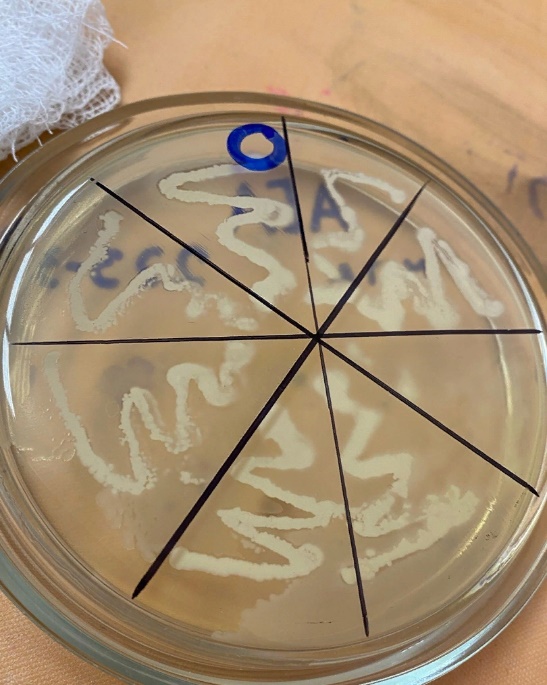 Рисунок 17- Культура для проверки чистотыКультуральные свойства:Размер 2мм, форма неправильная, непрозрачнаяЦвет кремовый, края волнистыеСтруктура неоднороднаяПрофиль плоскаяПоверхность гладкая.Грамположительные стрептобактериии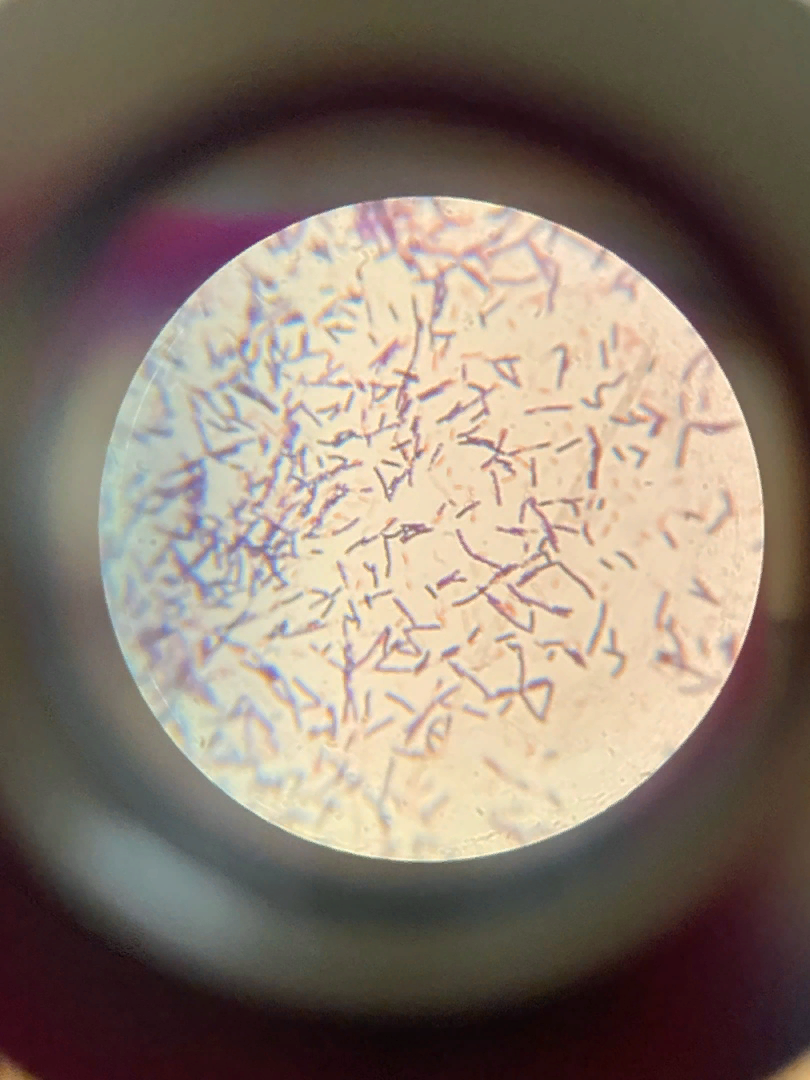 Граммотрицательные собственно бактерииРисунок 18- Микрокопирование препарата, окрашенного по ГраммуПриготовить дифференциально-диагностических сред.Опишите среду: состав, для чего используютСреда СиммонсаСодержит гидрофосфат аммония, цитрат натрия и бромтимоловый синий. Среда для определения способности микроорганизмов утилизировать цитраты. При проявлении роста и изменение цвета среды с зеленого на синий дает основание считать пробу положительной.Среда МПАСодержит пептон, натрия хлорид, воду мясную, агар. Используют для хранения культур, культивирования большинства относительно неприхотливых микроорганизмов.МаннитСдержит пептон, маннит калия нитрат, феноловый красный, агар-агар. Среда предназначена для дифференциации микроорганизмов по подвижности и ферментации маннита. При ферментации маннита индикатор феноловый красный меняет свой цвет на желтый.Ацетатный агарСодержит натрия ацетат, магния сульфат, натрия хлорид, аммония дигидрофосфат, калия гидрофосфат, бромтимоловый синий, агар-агар. Среда позволяет различать микроорганизмы по способности утилизировать ацетат: утилизация сопровождается щелочением среды и, соответственно, изменением цвета индикатора с зеленого на синий.Среда КлиглераСодержит 1% лактозу, 0. 1% глюкозу, тиосульфат натрия и сульфат железа, индикатор фенол. Предназначена для дифференциации энтеробактерий по их способности ферментировать глюкозу, лактозу и образовывать сероводород.ЛактозаСреда содержит панкреатический перевар желатина, мясной экстракт, лактозу. Лактозный бульон для определения колиформных микроорганизмов по признаку ферментации лактозы.Определение рН питательных средДля определения реакции питательной среды применяют два метода: электрометрический (с помощью рН-метра) и колориметрический. В лабораторной практике чаще всего используется наиболее простой колориметрический метод по Михаэлису, основанный на изменении цвета индикатора вследствие диссоциации его в зависимости от концентрации водородных ионов в среде. При определении рН по Михаэлису применяют индикаторы нитрофенолового ряда. Ввиду того, что для выращивания микробов готовят среды слабощелочной реакции, при определении рН среды в качестве индикатора используют метаннитрофенол, который позволяет определять рН в пределах от 6,8 до 8,4. Растворы индикатора готовят на дистиллированной воде и хранят во флаконах из темного стекла с притертой пробкой.Произведите посев на дифференциально-диагностические среды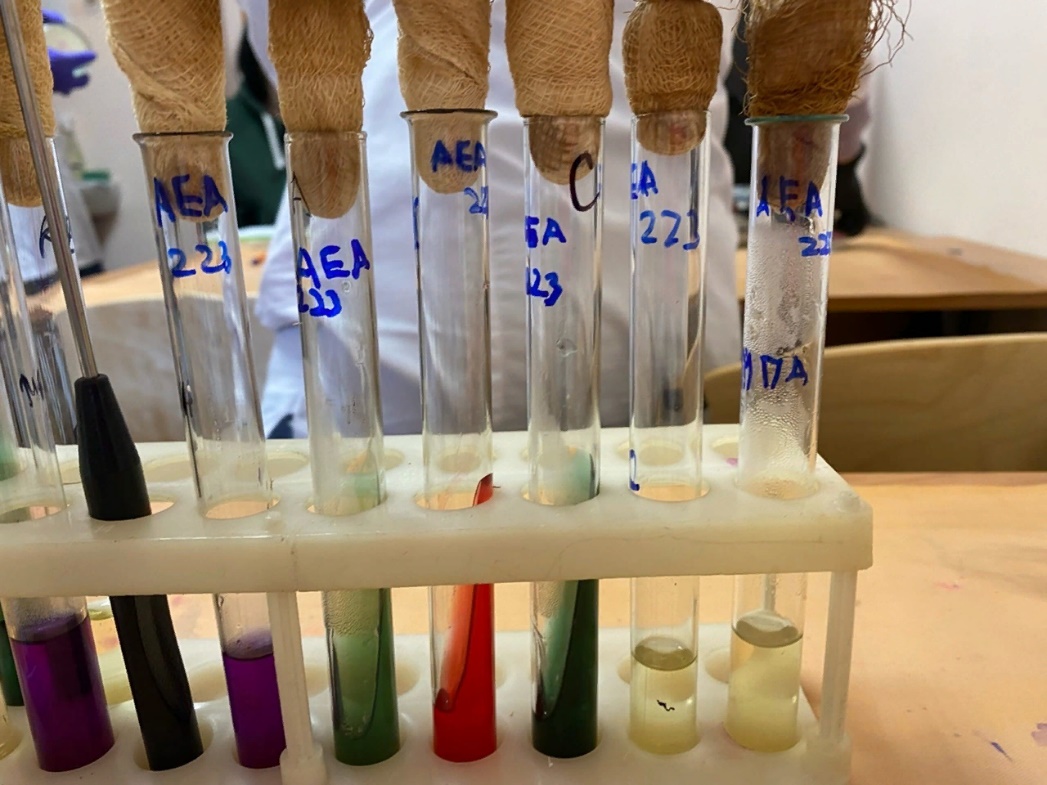 Рисунок 19 -Посев на дифференциально-диагностические средыВывод: мы провели четвертый этап бактериологического исследования- проверка чистоты культуры. Приготовили дифференциально-диагностических среды, пересеяли на них микроорганизмы.ПЯТЫЙ ЭТАП БАКТЕРИОЛОГИЧЕСКОГО ИССЛЕДОВАНИЯУчет результатов. Утилизация отработанного материала.Учет результатов.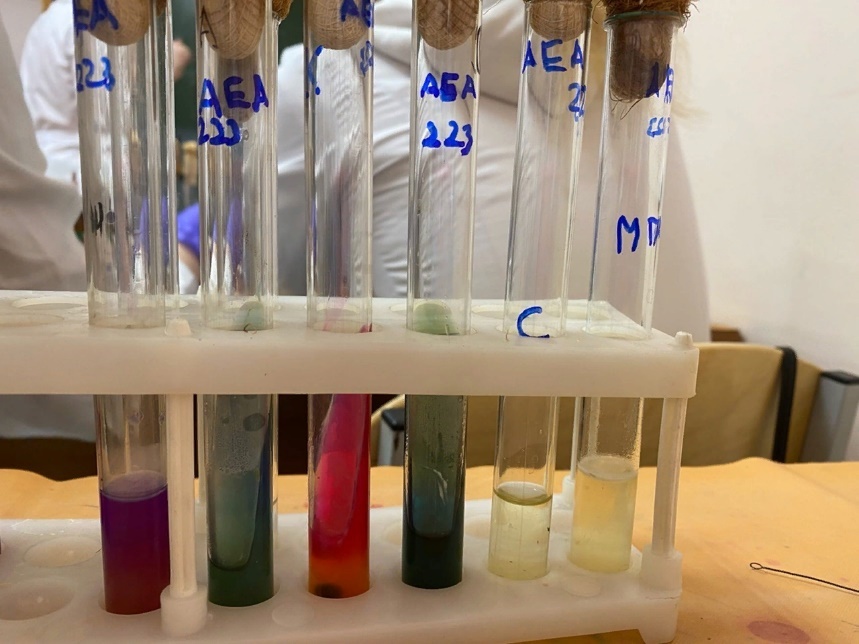 Рисунок 20- результат дифференциально-диагностических средОпишите биохимическую активность микроорганизмов (или ее отсутствие) по предложенным рядамУкажите, расщепляется или нет углевод, название углевода, до каких продуктов ферментировал углевод. Бактерии ферментируют лактозу до короткоцепочечных жирных кислот, молочной кислоты, углекислого газа, метана, водорода и воды.Укажите какой индикатор входит в состав среды Симмонса? Бромтимоловый синийПочему среды меняют цвет? Происходит ферментацияСделайте вывод, в каких пробирках культура микроорганизма биохимически активна, а в каких – не активна. Культуры микроорганизмов активны в пробирках Клиглера, Маннита, не активны в МПА, Лактозе, Ацетатном агаре, Симонсе.Результат на среде Симмонса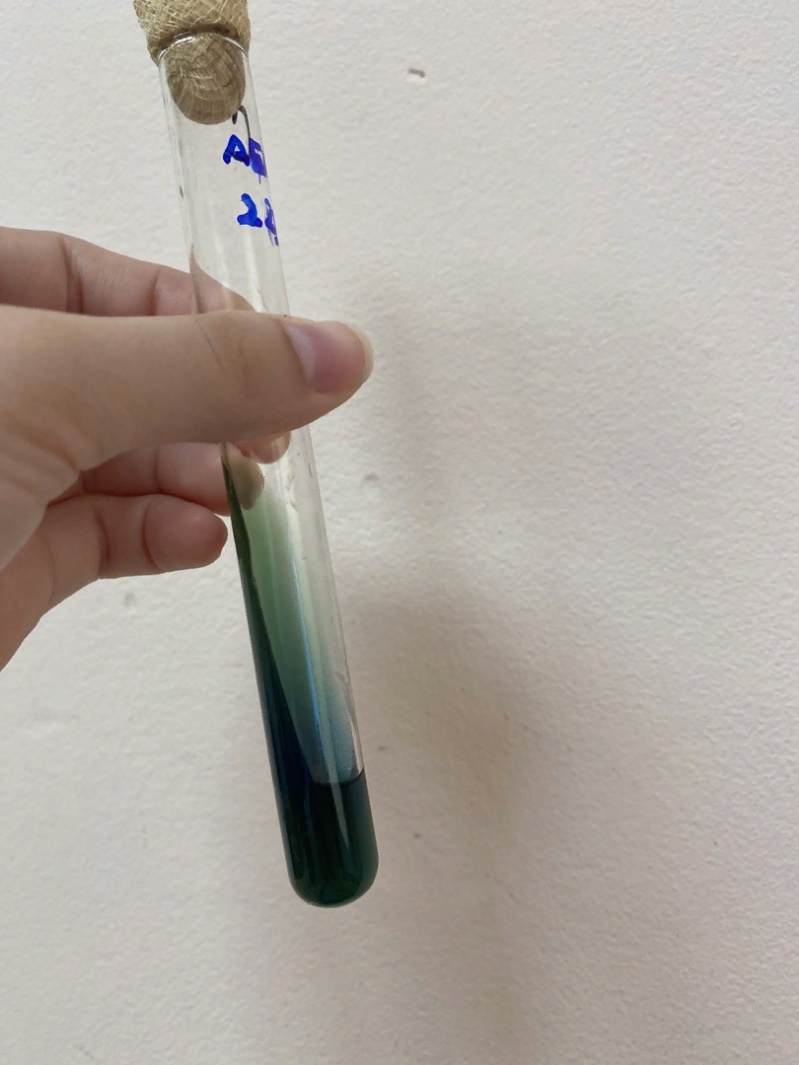 Изменении нет, культура микроорганизма биохимически не активнаРисунок 21-Среда СиммонсаРезультат на среде МПАИзменении нет, культура микроорганизма биохимически не активна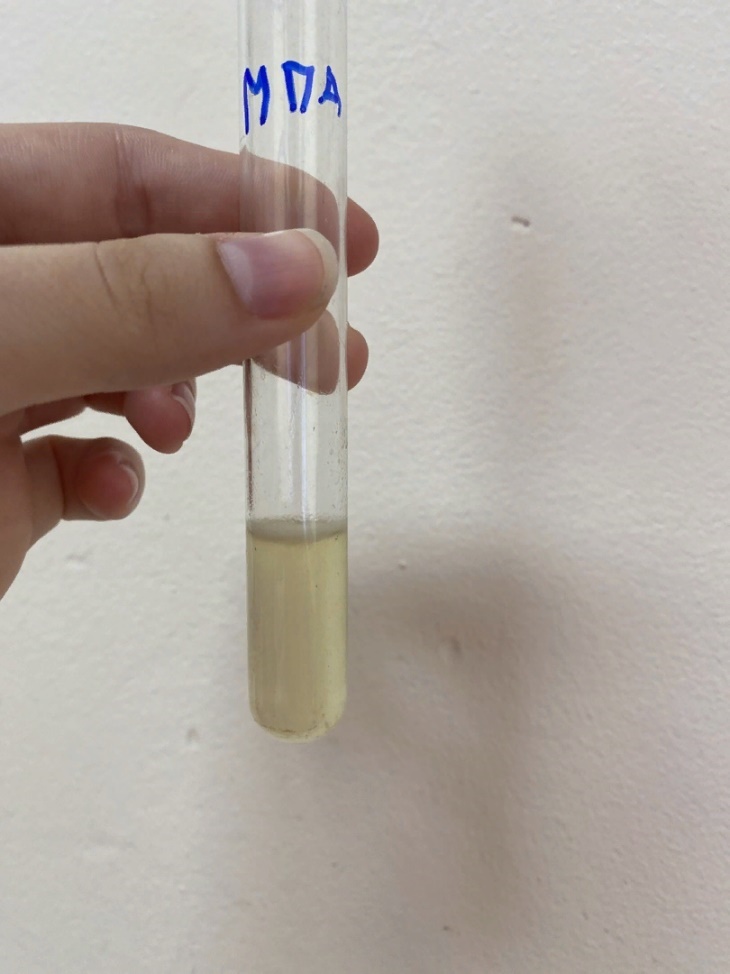 Рисунок 22- Среда МПАРезультат на манитеФерментация, потому что среда поменяла цвет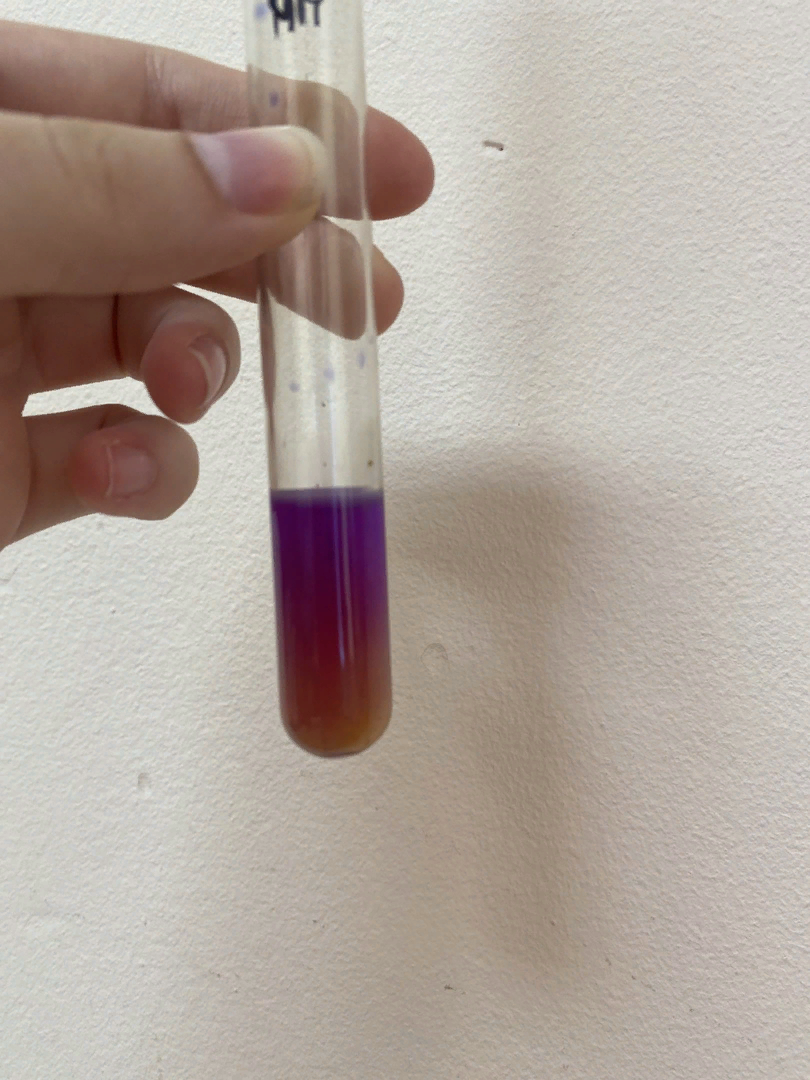 Рисунок 23 – маннитГрамположительные и грамотрицательные собственно бактерии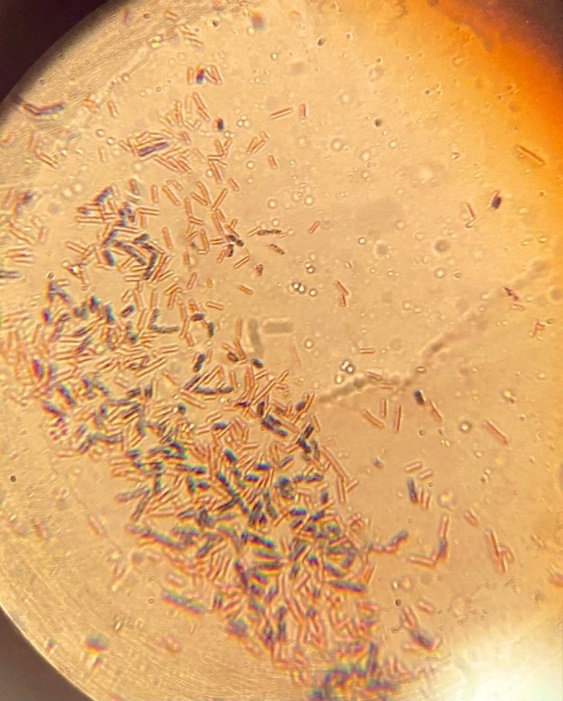 Рисунок 24- Микрокопирование микроорганизмов среды маннитРезультат на ацетатном агареИзменении нет, культура микроорганизма биохимически не активна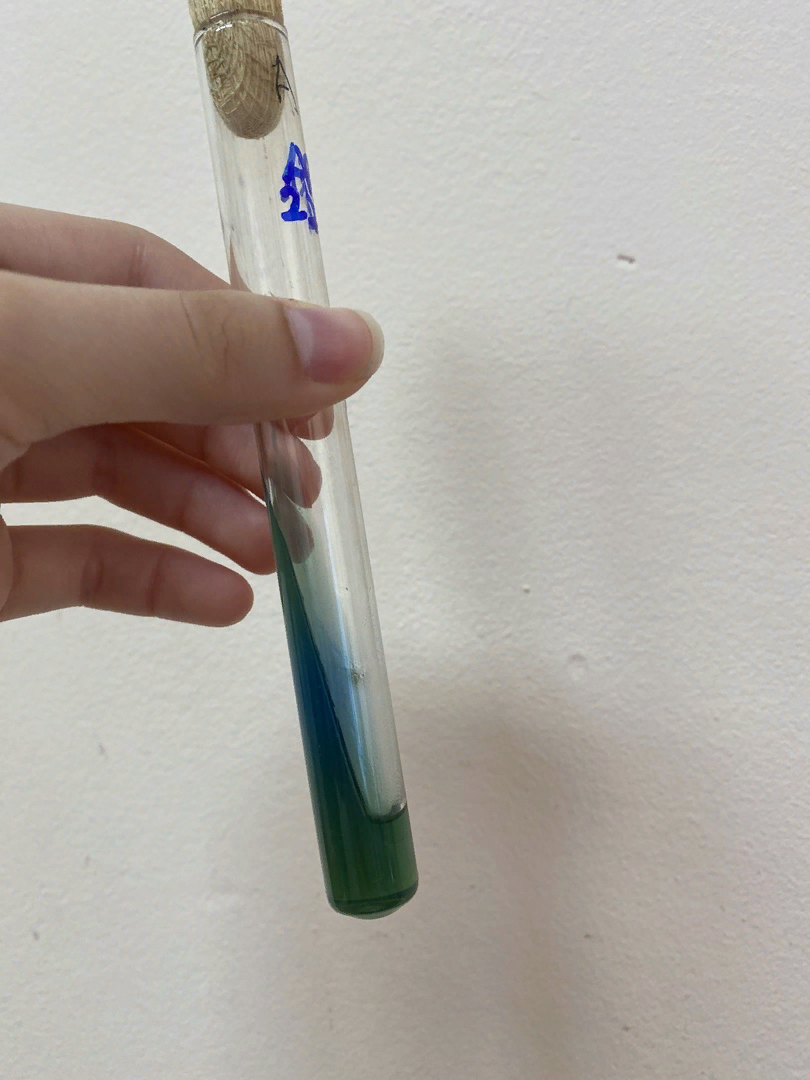 Рисунок 25- Ацетатный агарРезультат на среде КлиглераЛактоза+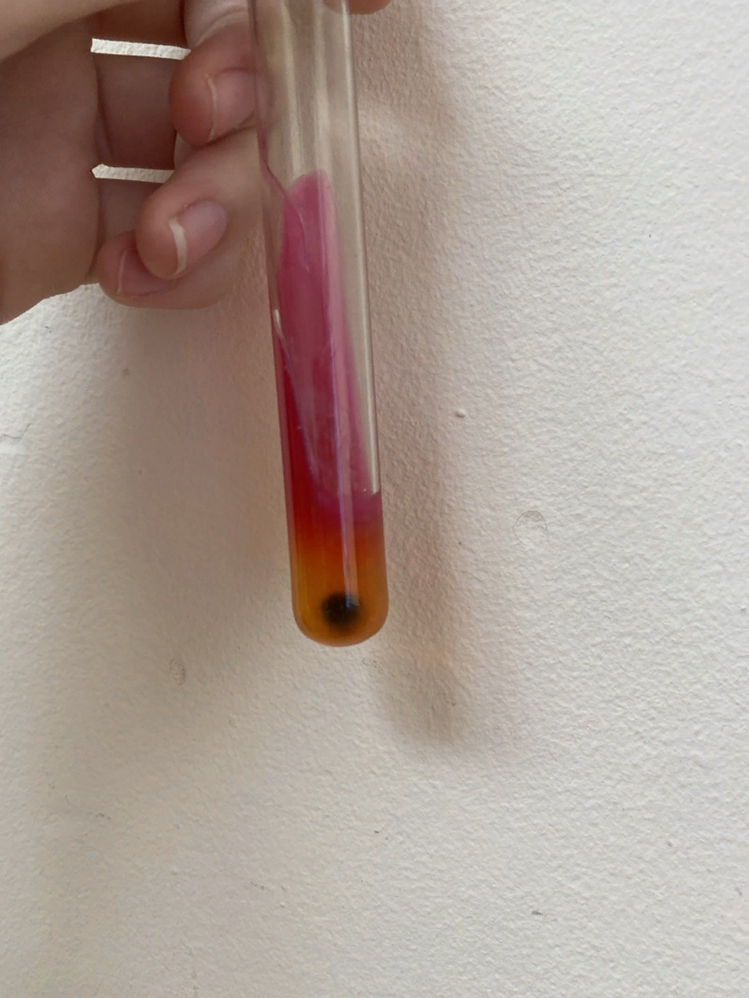 Глюкоза-Выделился сероводородРисунок 26 -Среда КлиглераГрамположительные и грамотрицательные собственно бактерии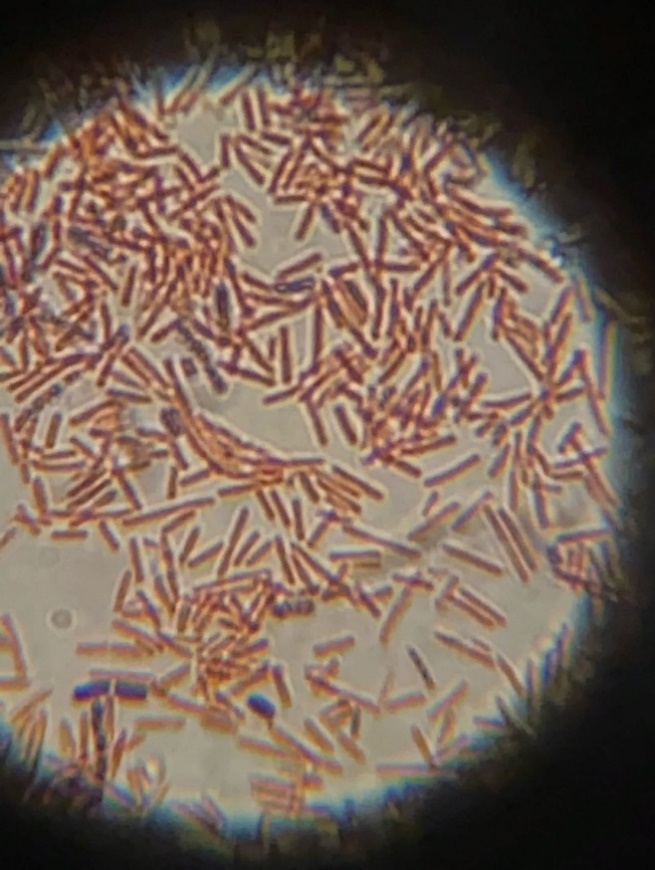 Рисунок 27- Микрокопирование микроорганизмов среды КлиглераРезультат на Лактозе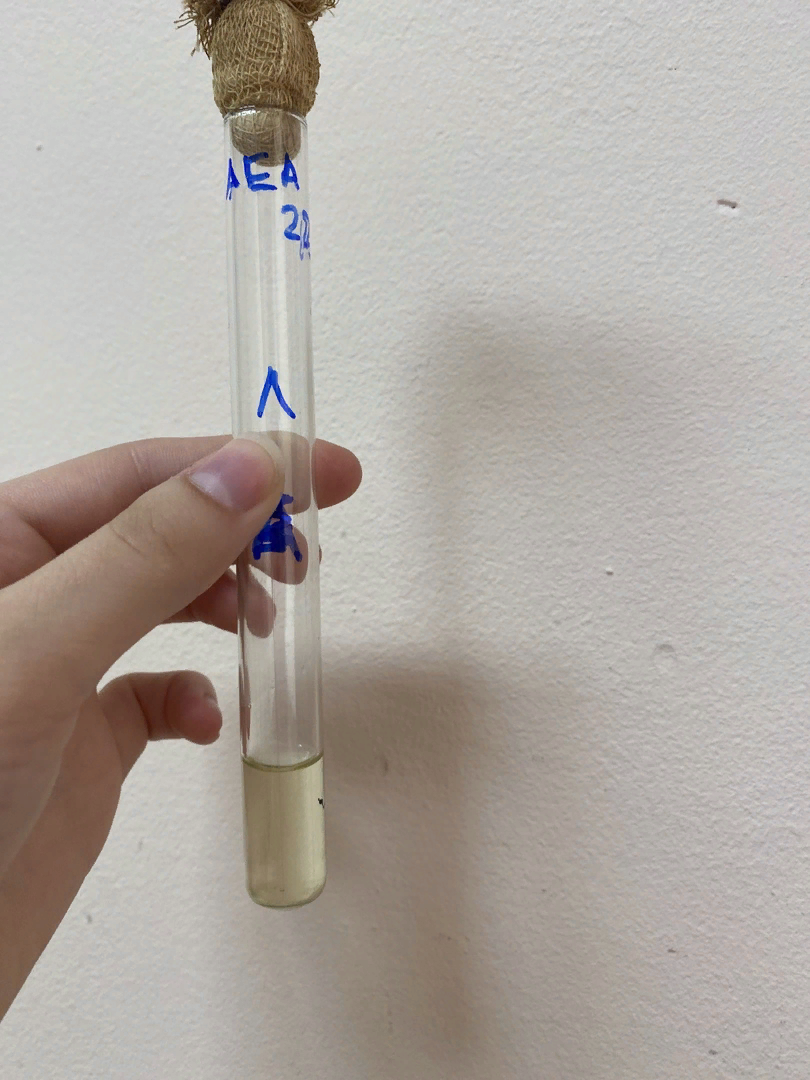 Изменении нет, культура микроорганизма биохимически не активнаРисунок 28-ЛактозаУтилизация отработанного материала.Классификация медицинских отходов:А – неопасные, не имеющие контакт с биологическим материалом.Б – опасные, патологически опасные и потенциально инфицированные отходы, из микробиологических лаборатории микроорганизмы 3-4 группы патогенности.В - чрезвычайно опасные, от пациентов с анаэробной инфекцией, медицинские отходы, содержащие микроорганизмы 1-1 группы патогенности.Г - токсикологические опасные.Утилизация лабораторных отходов может включать в себя различные этапы и процедуры, в зависимости от типа перерабатываемых веществ. В зависимости от класса отходов, зависит тара для отходов.Класс А- белая тараКласс Б- желтая тараКласс В-красная тараКласс Г-черная тараЭтапы утилизации:1.Сбор и сортировка. Существенно облегчает задачу службам, занимающимся транспортировкой отходов, установка специальных контейнеров, предназначенных для разных типов мусора. Но при этом важно чтобы каждый вид мусора в итоге собирала отдельная машина, в противном случае в контейнере отходы перемешаются.2.Перевозка.3.Размещение на специально подготовленных полигонах.4.Обезвреживание, в том случае если отходы представляют опасность для окружающей среды и здоровья людей.5.Захоронение.6.Хранение. Мусор перевозится на специально предназначенные участки земли (полигоны), где и хранится некоторое время. Чем быстрее будут проводиться работы по утилизации – тем меньшая площадь потребуется для хранения, а также существенно сократится негативное влияние, оказываемое на окружающую среду.7.Вторичная переработка.8.Утилизация.Методы утилизации лабораторных отходов:Методом термической обработки;Путем регенерации для вторичного использования;Утилизацией на полигоне.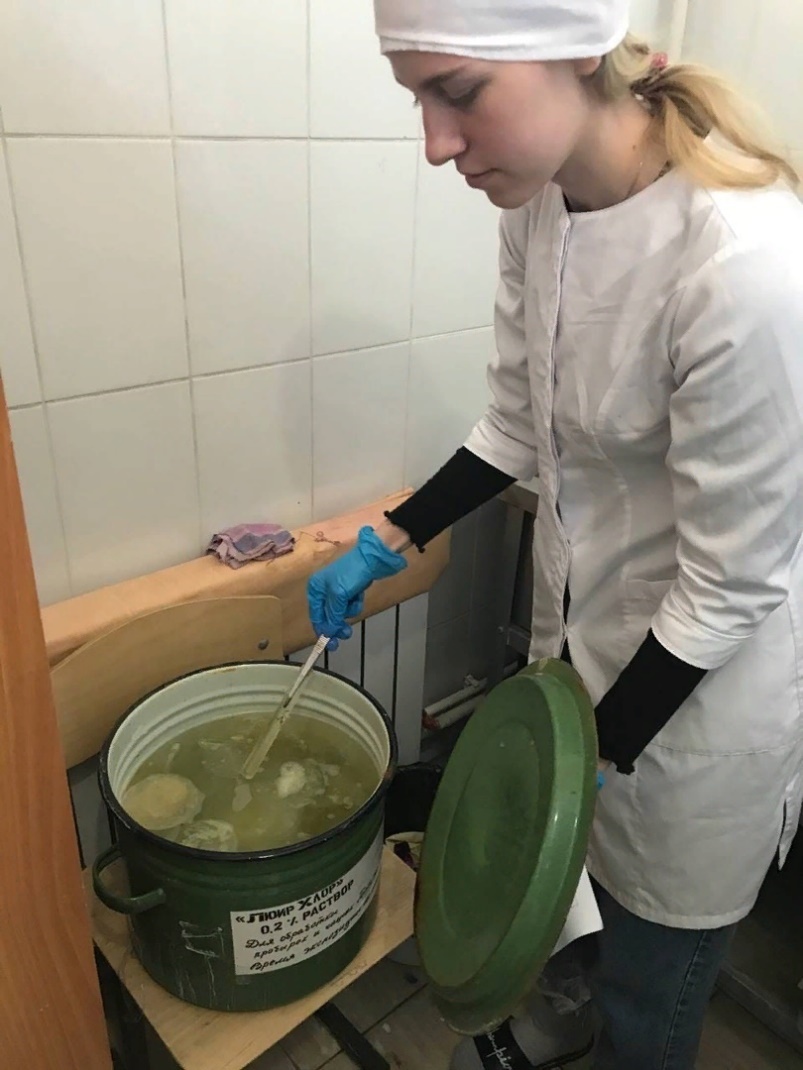 Рисунок 28-Утилизация отработанного материалаВыводы: Мы провели пятые этап бактериологического исследования- учет результатов. Утилизировали отработанный материал.ЛИСТ ЛАБОРАТОРНЫХ ИССЛЕДОВАНИЙОТЧЕТ ПО УЧЕБНОЙ ПРАКТИКЕФ.И.О. обучающегося         Алексеенко Екатерина АлександровнаГруппы _____223______специальности Лабораторная диагностикаПроходившего (ей) учебную практикус 28 мая по 3 июня 2022гЗа время прохождения практики мною выполнены следующие объемы работ:Цифровой отчетТекстовой отчет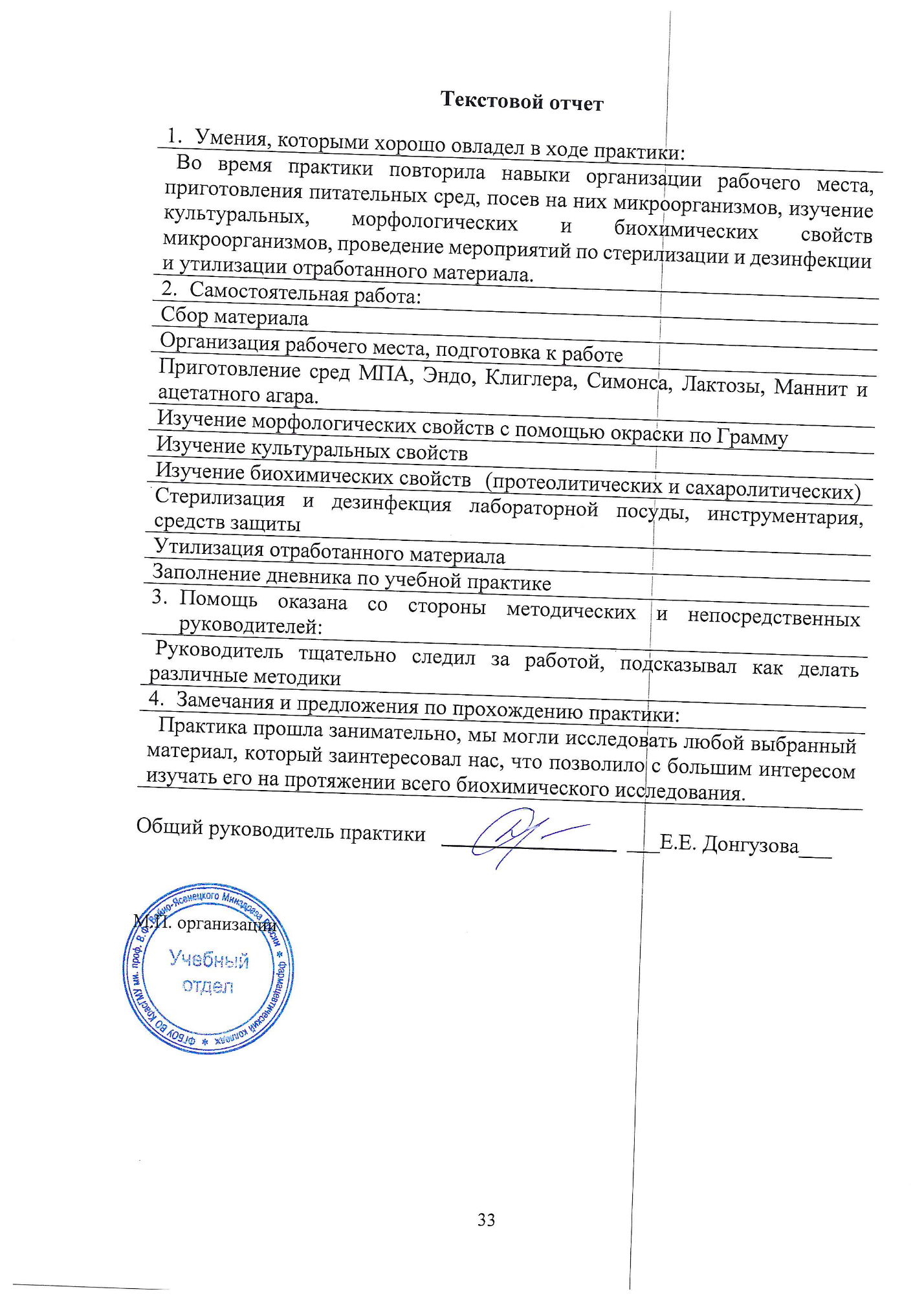 ХАРАКТЕРИСТИКААлексеенко Екатерина АлександровнаФИОобучающийся (ая) на _2__курсе по специальности СПО 31.02.03Лабораторная диагностикауспешно прошел (ла) учебную практику по профессиональному модулю:ПМ.04 Проведение лабораторных микробиологических и иммунологических исследованийМДК.04.01    Теория и практика лабораторных микробиологических и иммунологических исследований  в объеме___36___ часов с «28» мая 2022г.  по «03» июня 2022г. в организации _Фармацевтический колледж__________наименование организации, юридический адресЗа время прохождения практики: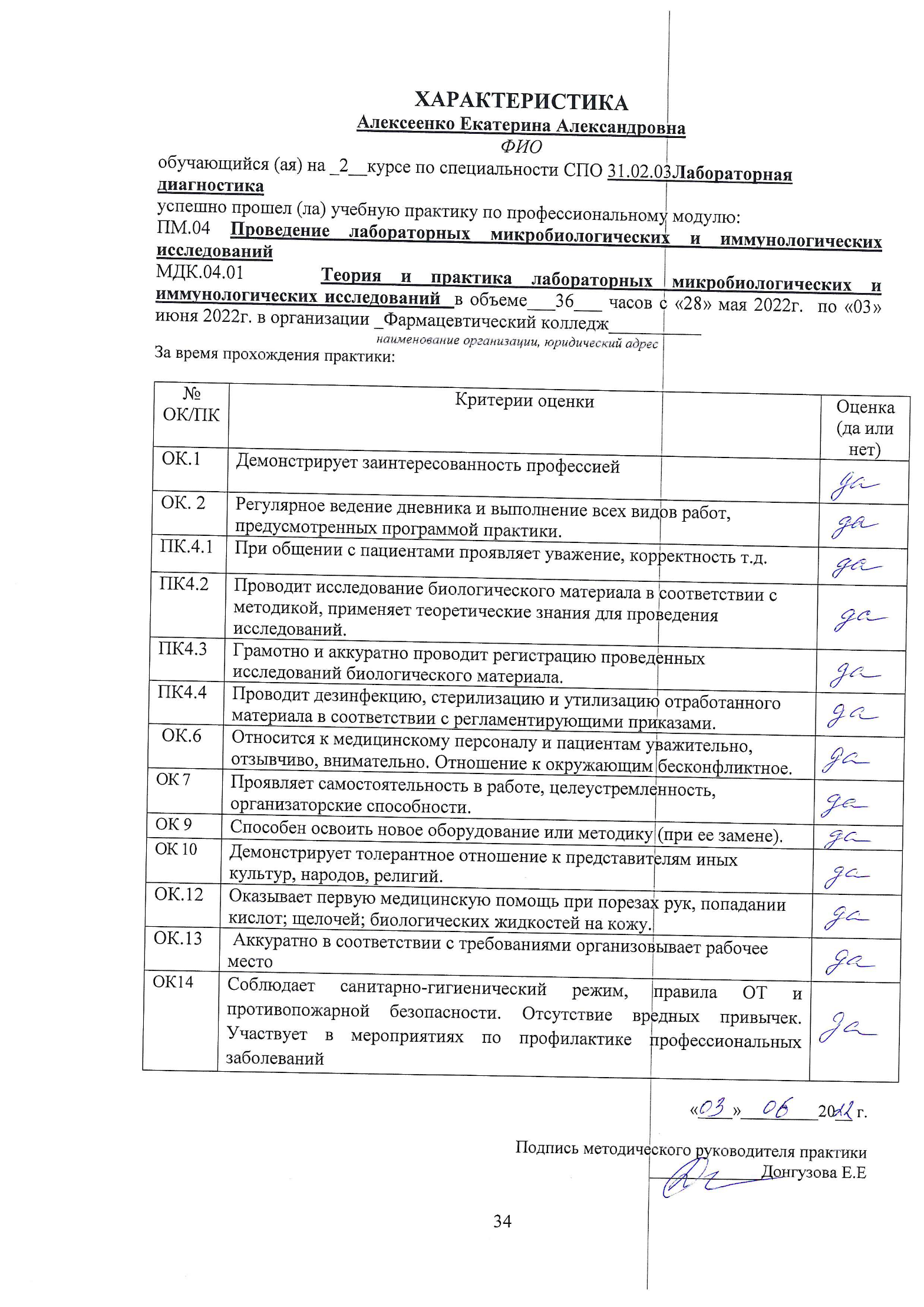 №Наименование разделов и тем практикиКоличествоКоличество№Наименование разделов и тем практикиднейчасов1.Забор материала для исследования с выходом на внешние объекты.Оформление электронного дневника1422Приготовление простых питательных сред.  Посев на питательные среды исследуемых объектов различными способамиОформление электронного дневника1423Изучение морфологических и культуральных свойств выращенных культур. Приготовление дифференциально-диагностических сред. Пересев на чистую культуруОформление электронного дневника1424Проверка чистоты культуры. Пересев на дифференциально-диагностические среды.Оформление электронного дневника1425Учет результатов. Утилизация отработанного материала.Оформление электронного дневника1426Зачет16ИтогоИтого636Способ классификацииВиды питательных средСоставСтерилизацияПримерыПо составупростыежелатин, агар, бульонавтоклав, кипячениеМПА, МПБ, мясопептонный желатин, пептонная водаПо составусложныекровяной агар, сывороточный агар, сахарный агаравтоклав, кипячениеМПА, МПБ + дополнительные вещетсваПо консистенциижидкиеМПБавтоклав, кипячениеМПБ, среда ГиссаПо консистенцииполужидкиеагар-агар, желатинавтоклав, кипячениеМПБ+1% агарПо консистенцииплотные(твердые)агар-агар, желатинавтоклав, кипячениеМПА/МПБ+ 3-4%агар, среда Эндо, кровяной агарПо назначениюобщеупотреби-тельныеагар, желатинавтоклав, кипячениеМПА, МПБПо назначениюспециальныеМПА+кровь, сыворотка, витамины, углеводыавтоклав, кипячениеКровяной агар, среда Китта-ТароцциПо назначениюизбирательные (элективные)МПА+соль, красители, антибиотикиавтоклав, кипячениесреда Эндо, щелочной агар, жеточно-солевой агар,висмут сульфитный агарПо назначениюконсервирующиеглицеринавтоклав, кипячениеглицериновая смесьПо назначениюхромагенныехромагенавтоклав, кипячениехромагенные средыПо назначениюдиференциально-диагностическиеМПА/МПБ+ углеводы, красители, индикаторыавтоклав, кипячениесреда Эндо, Гиса, Расселя№Форма, размер колонииПоверхность, структура, профильКраяЦвет, прозрачность1 МПАКруглая, 2ммГладкая, однородная, выпуклаяРовныеКремовый, непрозрачная2 ЭндоНеправильная форма, 3ммГладкая, однородная, плоскаяЗубчатыеКрасная, непрозрачная3 Почвенная взвесь на МПАНеправильная, 3ммГладкая, однородная, выпуклаяЗубчатыеСерая, непрозрачнаяИсследования.Количество исследований по дням практики.Количество исследований по дням практики.Количество исследований по дням практики.Количество исследований по дням практики.Количество исследований по дням практики.Количество исследований по дням практики.ИтогитогоИсследования.123456изучение нормативных документов1-----1прием, маркировка, регистрация биоматериала.11111-5Организация рабочего места11111-5Приготовление простых и сложных питательных сред.-26--7Приготовление сложных питательных сред.---5--5Посев на питательные среды-326--11Изучение культуральных  свойств.--31--4Изучение морфологических свойств--312-6Определение подвижности микроорганизмов-------Определение спор-------Изучение биохимических свойств( сахаролитических)----1-1Изучение биохимических свойств(протеолитических)----1-1Утилизация отработанного материала.11111-5№Виды работКол-во1.-изучение нормативных документов, регламентирующих санитарно-противоэпидемический режим в КДЛ:12.- прием, маркировка, регистрация биоматериала.- определение тинкториальных свойств643.- приготовление питательных сред64.- посев исследуемого материала на плотные питательные среды65.-изучение культуральных свойств26.-изучение морфологических и тинкториальных свойств27.-изучение биохимических свойств18.Учет результатов исследования.19.проведение мероприятий по стерилизации и дезинфекции лабораторной посуды, инструментария, средств защиты;- утилизация отработанного материала.5Умения, которыми хорошо овладел в ходе практики:Во время практики повторила навыки организации рабочего места, приготовления питательных сред, посев на них микроорганизмов, изучение культуральных, морфологических и биохимических свойств микроорганизмов, проведение мероприятий по стерилизации и дезинфекции и утилизации отработанного материала.Самостоятельная работа:Сбор материалаОрганизация рабочего места, подготовка к работеПриготовление сред МПА, Эндо, Клиглера, Симонса, Лактозы, Маннит и ацетатного агара.Изучение морфологических свойств с помощью окраски по ГраммуИзучение культуральных свойствИзучение биохимических свойств	(протеолитических и сахаролитических)Стерилизация и дезинфекция лабораторной посуды, инструментария, средств защитыУтилизация отработанного материалаЗаполнение дневника по учебной практикеПомощь оказана со стороны методических и непосредственных руководителей:Руководитель тщательно следил за работой, подсказывал как делать различные методикиЗамечания и предложения по прохождению практики:Практика прошла занимательно, мы могли исследовать любой выбранный материал, который заинтересовал нас, что позволило с большим интересом изучать его на протяжении всего биохимического исследования.